БОЙОРОК                                 № 58                    РАСПОРЯЖЕНИЕ                     10  октябрь 2019 й.                                                           10 октября  2019г.О повышении оплаты труда работников, осуществляющих техническое обеспечение деятельности государственных органов Республики БашкортостанВ целях реализации Указа Главы Республики Башкортостан 
от  1 октября 2019 года №УГ-326	 «О повышении денежного вознаграждения лиц, замещающих государственные должности Республики Башкортостан, и денежного содержания государственных гражданских служащих Республики Башкортостан» и усиления социальной защищенности работников, осуществляющих техническое обеспечение деятельности государственных органов Республики Башкортостан, а также работников отдельных государственных учреждений Республики Башкортостан:1. Повысить с 1 октября 2019 года в 1,043 раза должностные оклады 
и месячные тарифные ставки (оклады), установленные согласно постановлению от 19 октября 2018 года № 506 «Об оплате труда работников, занимающих должности и профессии, не отнесенные к должностям государственной гражданской службы Республики Башкортостан, и осуществляющих техническое обеспечение деятельности исполнительных органов государственной власти Республики Башкортостан».2. Установить, что финансовое обеспечение расходов, связанных 
с реализацией пункта 1 настоящего постановления, осуществляется 
за счет средств бюджета Республики Башкортостан, бюджета Территориального фонда обязательного медицинского страхования Республики Башкортостан и иных источников.     4. Распоряжение вступает в силу с 1 октября 2019 года.      5.Контроль за исполнением настоящего постановления оставляю за собой.Глава сельского поселения                                                   Г.С.ГарифуллинаБашкортостан РеспубликаһыныңШаран районымуниципаль районыныңТубэнге Ташлы  ауыл Советыауыл биләмәһе ХакимиәтеБашкортостан РеспубликаһыныңШаран районы Тубэнге Ташлы    ауыл СоветыЖину  урамы, 20, Тубэнге Ташлы аулы Шаран районы Башкортостан РеспубликаһыныңТел./факс(347 69) 2-51-49,e-mail: ntashss @yandex.ruhttp://www. ntashly.sharan-sovet.ru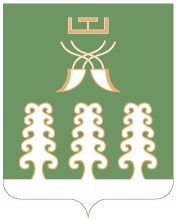 Администрация сельского поселенияНижнеташлинский  сельсоветмуниципального районаШаранский районРеспублики БашкортостанНижнеташлинский сельсовет Шаранского района Республики Башкортостанул. Победы,д.20, с.Нижние Ташлы Шаранского района, Республики БашкортостанТел./факс(347 69) 2-51-49,e-mail: ntashss @yandex.ruhttp://www. ntashly.sharan-sovet.ru